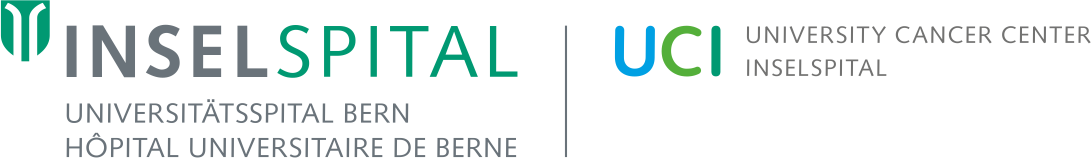 Jahresprogramm 2022Expertengruppe Cancer SurvivorshipFortbildung und Arbeitstreffen für alle MitarbeiterInnen und Interessierten3. Februar	International Cancer Survivor Symposium
 	Anmeldung 09.00–17.00 Uhr 	Auditorium Ettore Rossi
 16. März	Hauttumore nach Krebstherapien	Prof. Dr. med. Robert Hunger, Leiter Hauttumorzentrum16.30–18.00 Uhr	H25 (Haus 5) / Hybrid-Durchführung 	
18. Mai	Cancer Survivor auch unter den Erwachsenen  	Prof. Dr. med. Jörg Beyer, Chefarzt Medizinische Onkologie16.30–18.00 Uhr	BHH A 137 / Hybrid-Durchführung
   21. September 	Audiologische Spätfolgen bei Kinderkrebsüberlebenden	Sven Strebel, MSc, ETH Pharm, Eidg. Dipl. Apotheker
 16.30–18.00 Uhr	BHH A 137 / Hybrid-Durchführung16. November 	Proton therapy plus management of cancer patients: can 	we make the math’s work?	Prof. Dr. Damien Charles Weber, Paul Scherrer Institut, Villigen16.30–18.00 Uhr	BHH A 137 / Hybrid-DurchführungJe 2 Fortbildungspunkte:Schweizerische Gesellschaft für Allgemeine Innere Medizin (SGAIM), Schweizerische Gesellschaft für Medizinische Onkologie (SGMO), Pädiatrie Schweiz, Schweizer Gesellschaft für Radio-Onkologie (SRO) und Föderation Schweizer Psychologinnen und Psychologen (FSP) 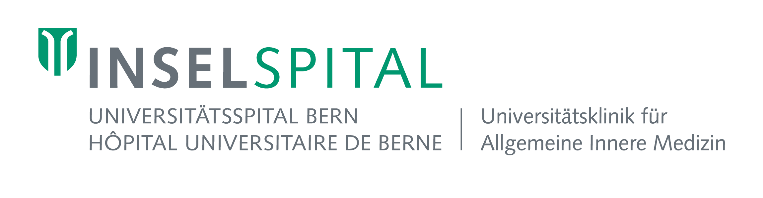 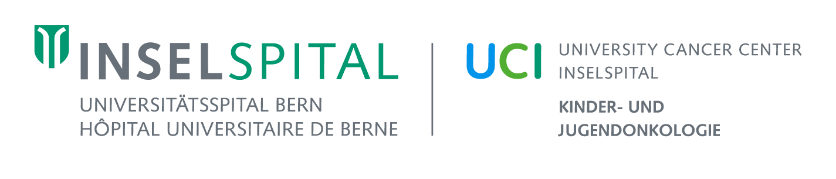 Herzlich laden ein, in der Expertengruppe mitzudiskutieren:PD Dr. med. Christine Baumgartner, Leitende Ärztin Allgemeine Innere Medizin
Prof. Dr. med. Jochen Rössler, Abteilungsleiter Pädiatrische Hämato-/OnkologieDr. med. Eva Maria Tinner, Oberärztin Pädiatrische Hämato-/Onkologie